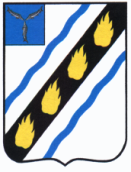 АДМИНИСТРАЦИЯСОВЕТСКОГО МУНИЦИПАЛЬНОГО РАЙОНАСАРАТОВСКОЙ ОБЛАСТИПОСТАНОВЛЕНИЕ от 21.12.2023 № 759р.п. СтепноеО внесении изменений в постановление администрации Советского муниципального района от 05.10.2022 № 560  	В соответствии с Федеральными законами от 06.10.2003 № 131-ФЗ 
«Об общих принципах организации местного самоуправления в Российской Федерации», от 24.07.2007 № 209-ФЗ «О развитии малого и среднего предпринимательства в Российской Федерации», руководствуясь постановлением администрации Советского муниципального района от 21.06.2017 3328 «Об утверждении Порядка принятия решений о разработке, формировании, реализации и оценки эффективности муниципальных программ Советского муниципального района, Степновского муниципального образования» и Уставом Советского муниципального района Саратовской области, в целях создания условий для развития малого и среднего предпринимательства на территории Советского муниципального района администрация Советского  муниципального района ПОСТАНОВЛЯЕТ:  1. Внести в постановление администрации Советского муниципального района от 05.10.2022 №560 «Об утверждении муниципальной программы «Развитие малого и среднего предпринимательства в Советском муниципальном районе» (с изменениями от 21.08.2023 № 433) следующие изменения:         1) в паспорте муниципальной программы  раздел Объемы и источники обеспечения Программы изложить в новой редакции:	2) приложение № 3 к муниципальной Программе изложить в новой редакции (прилагается);          2. Настоящее постановление вступает в силу со дня его  официального опубликования.Глава  Советского  муниципального  района                                                                 С.В. Пименов                       Богомолова С.И.5-05-54   Сведения об объемах и источниках финансирования муниципальной программы «Развитие малого и среднего предпринимательства в Советском муниципальном районе»    Верно: руководитель аппарата                                                                                                                                                                              И.Е. Григорьева«Объемы и источники обеспечения Программы«Объемы и источники обеспечения ПрограммыОбщий объем финансирования Программы 2023-2025 годы составит 10,0 (прогнозно) тыс.руб., в том числе:местный бюджет -  10,0  тыс. руб. областной бюджет – 0,0 тыс. руб. (прогнозно)федеральный бюджет- 0,0 тыс. руб. (прогнозно)2023 г.- 0,0 тыс. руб., в том числе:местный бюджет- 0,0 тыс. руб.,областной бюджет- 0,0 тыс. руб. (прогнозно), федеральный бюджет – 0,0 тыс. руб. (прогнозно) 2024 г. - 5,0 тыс. руб., в том числе: местный бюджет- 5,0 тыс .руб.,  областной бюджет- 0,0 тыс. руб. (прогнозно),  федеральный бюджет – 0,0 тыс. руб. (прогнозно).2025 г.- 5,0 тыс. руб.,  в том числе:местный бюджет- 5,0 тыс. руб., областной бюджет- 0,0 тыс. руб. (прогнозно), федеральный бюджет – 0,0 тыс. руб. (прогнозно)»; Приложение к постановлению администрации Советского муниципального района  от 21.12.2023 № 759«Приложение № 3 к муниципальной программе «Развитие малого и среднего предпринимательства в  Советском муниципальном районе»№ п/пНаименование мероприятияСрок исполненияОбъем финансового обеспечения  (тыс. руб.)в том числе за счет средств в том числе за счет средств в том числе за счет средств в том числе за счет средств Ответственный исполнительОжидаемые результаты№ п/пНаименование мероприятияСрок исполненияОбъем финансового обеспечения  (тыс. руб.)Бюджета муниципального районаОбластного бюджета(прогнозно)Федерального бюджета(прогнозно)Внебюджетных источников(прогнозно)Ответственный исполнительОжидаемые результаты123456789101. Создание благоприятных условий для устойчивого развития малого и среднего предпринимательства в Советском муниципальном районе1. Создание благоприятных условий для устойчивого развития малого и среднего предпринимательства в Советском муниципальном районе1. Создание благоприятных условий для устойчивого развития малого и среднего предпринимательства в Советском муниципальном районе1. Создание благоприятных условий для устойчивого развития малого и среднего предпринимательства в Советском муниципальном районе1. Создание благоприятных условий для устойчивого развития малого и среднего предпринимательства в Советском муниципальном районе1. Создание благоприятных условий для устойчивого развития малого и среднего предпринимательства в Советском муниципальном районе1. Создание благоприятных условий для устойчивого развития малого и среднего предпринимательства в Советском муниципальном районе1. Создание благоприятных условий для устойчивого развития малого и среднего предпринимательства в Советском муниципальном районе1. Создание благоприятных условий для устойчивого развития малого и среднего предпринимательства в Советском муниципальном районе1. Создание благоприятных условий для устойчивого развития малого и среднего предпринимательства в Советском муниципальном районе1.1Участие в областных, районных мероприятиях, посвященных Дню предпринимателя2023-20250,00,00,00,00,0Отдел экономики, инвестиционной политики и муниципальных закупок  администрации  Советского муниципального района, администрации муниципальных образований Советского муниципального района (по согласованию)Формирование благоприятного общественного мнения о субъектах малого и среднего предпринимательства1.1Участие в областных, районных мероприятиях, посвященных Дню предпринимателя20230,00,00,00,00,0Отдел экономики, инвестиционной политики и муниципальных закупок  администрации  Советского муниципального района, администрации муниципальных образований Советского муниципального района (по согласованию)Формирование благоприятного общественного мнения о субъектах малого и среднего предпринимательства1.1Участие в областных, районных мероприятиях, посвященных Дню предпринимателя20240,00,00,00,00,0Отдел экономики, инвестиционной политики и муниципальных закупок  администрации  Советского муниципального района, администрации муниципальных образований Советского муниципального района (по согласованию)Формирование благоприятного общественного мнения о субъектах малого и среднего предпринимательства1.1Участие в областных, районных мероприятиях, посвященных Дню предпринимателя20250,00,00,00,00,0Отдел экономики, инвестиционной политики и муниципальных закупок  администрации  Советского муниципального района, администрации муниципальных образований Советского муниципального района (по согласованию)Формирование благоприятного общественного мнения о субъектах малого и среднего предпринимательства1.2Организация совещаний, круглых столов, встреч по обмену опытом по вопросам малого и среднего предпринимательства2023-20250,00,00,00,00,0Отдел экономики, инвестиционной политики и муниципальных закупок  администрации  Советского муниципального района1.2Организация совещаний, круглых столов, встреч по обмену опытом по вопросам малого и среднего предпринимательства20230,00,00,00,00,0Отдел экономики, инвестиционной политики и муниципальных закупок  администрации  Советского муниципального района1.2Организация совещаний, круглых столов, встреч по обмену опытом по вопросам малого и среднего предпринимательства20240,00,00,00,00,0Отдел экономики, инвестиционной политики и муниципальных закупок  администрации  Советского муниципального района1.2Организация совещаний, круглых столов, встреч по обмену опытом по вопросам малого и среднего предпринимательства20250,00,00,00,00,0Отдел экономики, инвестиционной политики и муниципальных закупок  администрации  Советского муниципального района1.3Проведение мероприятий, посвященных Дням работников торговли, бытового 2023-202510,010,00,00,00,0Отдел экономики, инвестиционной политики и муниципальных закупок  Повышение статуса субъектов предпринимательской деятельности12345678910обслуживания населения и коммунального хозяйства, проведение конкурсов20230,00,00,00,00,0администрации  Советского муниципального районаобслуживания населения и коммунального хозяйства, проведение конкурсов20245,05,00,00,00,0администрации  Советского муниципального районаобслуживания населения и коммунального хозяйства, проведение конкурсов20255,05,00,00,00,0администрации  Советского муниципального районаИтого по разделу2023-202510,010,00,00,00,0администрации  Советского муниципального районаИтого по Программе2023-202510,010,00,00,00,0администрации  Советского муниципального районаИтого по Программе20230,00,00,00,00,0администрации  Советского муниципального районаИтого по Программе20245,05,00,00,00,0администрации  Советского муниципального районаИтого по Программе20255,05,00,00,00,0администрации  Советского муниципального района